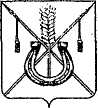 АДМИНИСТРАЦИЯ КОРЕНОВСКОГО ГОРОДСКОГО ПОСЕЛЕНИЯ КОРЕНОВСКОГО РАЙОНАПОСТАНОВЛЕНИЕот 14.05.2015	   		                                     			  № 531г. КореновскО размещении и эксплуатации мобильного аттракционаБатут надувной «Крепость» на территорииКореновского городского поселения Кореновского районас 1 июня по 31 июля 2015 годаВ целях улучшения культурного обслуживания жителей и гостей города Кореновска, расширения возможностей в организации досуга детей и молодежи, рассмотрев заявление индивидуального предпринимателя Бараненко Сергея Михайловича, администрация Кореновского городского поселения Кореновского района п о с т а н о в л я е т:1. Разрешить индивидуальному предпринимателю Бараненко Сергею Михайловичу размещение и эксплуатацию мобильного аттракциона Батут надувной «Крепость» с 1 июня по 31 июля 2015 года на центральной площади города Кореновска перед муниципальным бюджетным учреждением культуры муниципального образования Кореновский район Кореновского районного народного центра культуры и досуга, район фонтана.2. Рекомендовать:2.1. Индивидуальному предпринимателю Бараненко Сергею Михайловичу в период эксплуатации мобильного аттракциона Батут надувной «Крепость» обеспечить: 2.1.1. Ограждение аттракциона, безопасность посетителей аттракциона и постоянное дежурство лиц ответственных за аттракционную технику;2.1.2. Поддержание санитарного порядка, наличие биотуалетов.2.2. Директору филиала открытого акционерного общества НЭСК «Кореновские городские электрические сети» Н.М. Бабенко обеспечить подключение передвижного аттракциона на центральной площади города Кореновска.3. Общему отделу администрации Кореновского городского поселения Кореновского района (Воротникова) обеспечить размещение настоящего постановления на официальном сайте администрации Кореновского городского поселения Кореновского района в информационно-телекоммуникационной сети «Интернет».4. Контроль за выполнением настоящего постановления возложить на заместителя главы Кореновского городского поселения Кореновского района Р.Ф. Громова.5. Постановление вступает в силу со дня его подписания.  ГлаваКореновского городского поселения Кореновского района 				          		                         Е.Н. Пергун